TSAG at its meeting 10-14 December 2018 DETERMINED draft revised Recommendation ITU-T A.13 “Non-normative ITU-T publications, including Supplements to ITU T Recommendations”. The DETERMINED text of this draft revised Recommendation is reproduced hereafter. The versions in other languages will be posted on the TSAG website as soon as they are available.Recommendation A.13Supplements to ITU-T RecommendationsSummarySourceITU-T Recommendation A.13 was prepared by TSAG (1997-2000) and approved by WTSA (27 September – 6 October 2000).FOREWORDThe International Telecommunication Union (ITU) is the United Nations specialized agency in the field of telecommunications. The ITU Telecommunication Standardization Sector (ITU-T) is a permanent organ of ITU. ITU-T is responsible for studying technical, operating and tariff questions and issuing Recommendations on them with a view to standardizing telecommunications on a worldwide basis.The World Telecommunication Standardization Assembly (WTSA), which meets every four years, establishes the topics for study by the ITU-T study groups which, in turn, produce Recommendations on these topics.The approval of ITU-T Recommendations is covered by the procedure laid down in WTSA Resolution 1.In some areas of information technology which fall within ITU-T's purview, the necessary standards are prepared on a collaborative basis with ISO and IEC.NOTEIn this Recommendation, the expression "Administration" is used for conciseness to indicate both a telecommunication administration and a recognized operating agency.  ITU  2001All rights reserved. No part of this publication may be reproduced or utilized in any form or by any means, electronic or mechanical, including photocopying and microfilm, without permission in writing from ITU.CONTENTS	PageRecommendation A.13Supplements to ITU-T Recommendations1	IntroductionIn the course of its studies, each study group deals with contributions and reports, which are distributed to those organizations that have registered for participation in the study group's work and Recommendations resulting from those studies reach a much wider audience. Normally, any information that is considered as merely illustrative or supplementary to a Recommendation should be included as a (non-integral) Appendix to that Recommendation, where it is useful to the wider audience. However, there are instances where separate publication of such information is warranted in the form of Supplements to the Recommendations.2	: : :  following general principles shall be applied by study groups for the development, approval, identification and revision of.1	Before proposing any new or revised text as a , a study group or TSAG should ensure, in consultation with the Director, that:i)	the subject matter is within its mandate;ii)	there is a sufficient need for the information on a long-term basis;iii)	the text cannot be reasonably adapted for inclusion in an existing or new Recommendation (e.g. as an appendix);)	the text is sufficiently mature and the text follows, as far as possible, the format of the "Author's Guide for drafting ITU-T Recommendations2agreement by the study group or TSAG (in case of a  developed by TSAG)  are only informative and are therefore not considered to be an integral part of any Recommendation(s). 	Since  are material, no onus is implied on the issuing study group to update or to reissue . However, should reference to a  be made in a Recommendation, the study group should review the applicability both of that reference and the  at least once every four years, and take any necessary action.Supplements  included in databases along with ITUT Recommendations but may be deleted after consultation with the concerned study group if not reviewed or updated after a period of eight years.	To the extent practicable, Supplements will be published in a similar fashion to Recommendations, but with a lower priority, and taking into account market needs.____________________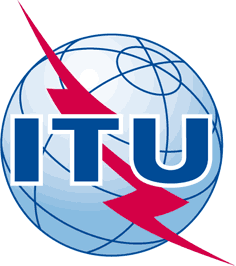 INTERNATIONAL TELECOMMUNICATION UNIONTELECOMMUNICATION
STANDARDIZATION SECTORSTUDY PERIOD 2017-2020INTERNATIONAL TELECOMMUNICATION UNIONTELECOMMUNICATION
STANDARDIZATION SECTORSTUDY PERIOD 2017-2020TSAG-TD612R1 TSAG-TD612R1 INTERNATIONAL TELECOMMUNICATION UNIONTELECOMMUNICATION
STANDARDIZATION SECTORSTUDY PERIOD 2017-2020INTERNATIONAL TELECOMMUNICATION UNIONTELECOMMUNICATION
STANDARDIZATION SECTORSTUDY PERIOD 2017-2020TSAGTSAGINTERNATIONAL TELECOMMUNICATION UNIONTELECOMMUNICATION
STANDARDIZATION SECTORSTUDY PERIOD 2017-2020INTERNATIONAL TELECOMMUNICATION UNIONTELECOMMUNICATION
STANDARDIZATION SECTORSTUDY PERIOD 2017-2020Original: EnglishOriginal: EnglishQuestion(s):Question(s):N/AGeneva, 23-27 September 2019Geneva, 23-27 September 2019TDTDTDTDTDSource:Source:Rapporteur, TSAG RG-WMRapporteur, TSAG RG-WMRapporteur, TSAG RG-WMTitle:Title:Draft revised Recommendation ITU-T A.13, Non-normative ITU-T publications, including Supplements to ITU T RecommendationsDraft revised Recommendation ITU-T A.13, Non-normative ITU-T publications, including Supplements to ITU T RecommendationsDraft revised Recommendation ITU-T A.13, Non-normative ITU-T publications, including Supplements to ITU T RecommendationsPurpose:Purpose:AdminAdminAdminContact:Contact:Keywords:Supplements; non-normative; technical reports; A.13;Abstract:Draft revised Recommendation ITU-T A.13, Non-normative ITU-T publications, including Supplements to ITU T Recommendations.